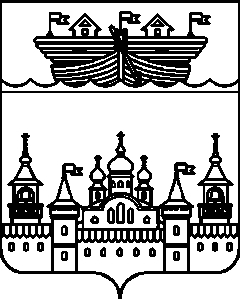 СЕЛЬСКИЙ СОВЕТ КАПУСТИХИНСКОГО СЕЛЬСОВЕТАВОСКРЕСЕНСКОГО МУНИЦИПАЛЬНОГО РАЙОНАНИЖЕГОРОДСКОЙ ОБЛАСТИРЕШЕНИЕ16 сентября 2019 года	№ 26О включении депутатов в состав сельского СоветаКапустихинского сельсовета Воскресенского муниципального района Нижегородской областиНа основании протокола территориальной избирательной комиссии Воскресенского муниципального района Нижегородской области, в соответствии с Федеральным законом от 6 октября 2003 года № 131-ФЗ «Об общих принципах организации местного самоуправления в Российской Федерации», Уставом Капустихинского сельсовета, Сельский Совет решил:1.Включить избранного 8 сентября 2019 года по избирательному округу № 3 депутата – Красникову Наталью Вадимовну, в состав сельского Совета Капустихинского сельсовета Воскресенского муниципального района Нижегородской области, наделив её соответствующими полномочиями.2.Обнародовать настоящее постановление на информационном стенде администрации сельсовета и разместить на официальном сайте администрации Воскресенского муниципального района в  информационно – телекоммуникационной сети Интернет.3.Контроль за исполнением настоящего постановления оставляю за собой.4.Настоящее постановление вступает в силу со дня его принятия.Глава местного самоуправления							